Physical GeographyTsunamisGo to Enchanted Learning  (http://www.enchantedlearning.com/subject/tsunami)  Explain what a tsunami is:What are the warning signs of a possible tsunami? (Hint – ‘NOTE”)Draw what a tsunami looks likeHow fast can tsunamis travel?Draw what a tsunami looks like when it hits the coast:Go to: “The Deadliest Tsunami in History?”, National Geographic News, January 7, 2005  http://news.nationalgeographic.com/news/2004/12/1227_041226_tsunami.html On December 26, 2004 a tsunami hit Indonesia.  It was the deadliest tsunami in history up to that time.  The earthquake that generated the tsunami  is estimated to have released the energy of _____________ Hiroshima-type atomic bombs. By the end of the day, how many people were dead or missing?  _______________People in  _____  countries were _______________.What was the magnitude of the earthquake? __________Where was the epicenter of the earthquake? _____________________________The rupture was estimated to be more than _____________ miles long and displaced the ______________ by perhaps ___________ yards.  Property was demolished from _______________ to _________________.The Indian Ocean tsunami traveled as much as ___________ miles to Africa, arriving with sufficient force to ___________ people and _____________ property.  How high was the wave reported in some places? __________Geographic Knowledge Saved LivesRead this section and give 3 examples of people who saved lives.  Explain what happened with each. How did animals know? To see pictures of the 2004 Indonesia tsunamiRead about the March 2011 tsunami in Japan.  Or here BBC News  or Red CrossHow powerful was the earthquake that set off the tsunami? _____________How many people were impacted in the event? ___________________ (estimates)Click on the Japan Quake: video reports and watch some of the videos of the actual tsunami
(http://www.bbc.co.uk/news/world-asia-pacific-12716870)Write your reactions to one of the videos (at least 4 sentences)On the map below: Mark the earthquake epicenter of the Indonesia tsunami. The places hardest hit including Sumatra, Indonesia, Thailand, and also Africa’s east coast.  Mark the earthquake epicenter of the Japan 2011 tsunami and make the areas affected by the tsunami. Mercator Pacific-Centered Projection 


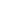 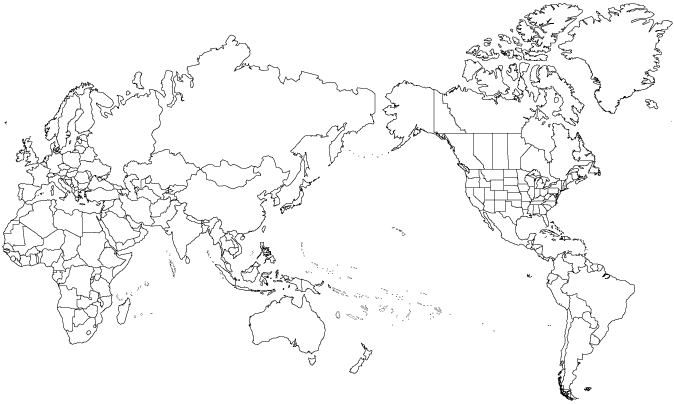 